HƯỚNG DẪN NGƯỜI SỬ DỤNG TẢI CÔNG CỤ RÀ QUÉT, DIỆT CÁC MÃ ĐỘC CỦA CHIẾN DỊCH  APTBước 1: Thực hiện tải công cụ rà soát, diệt các mã độc tấn công mạng có tổ chức và chủ đích (APT), và tài liệu hướng dẫn tại địa chỉ: https://sotttt.soctrang.gov.vn > Biểu mẫu Báo cáo – Khảo sát.Bước 2: Chạy file incident-response-v1.0.exe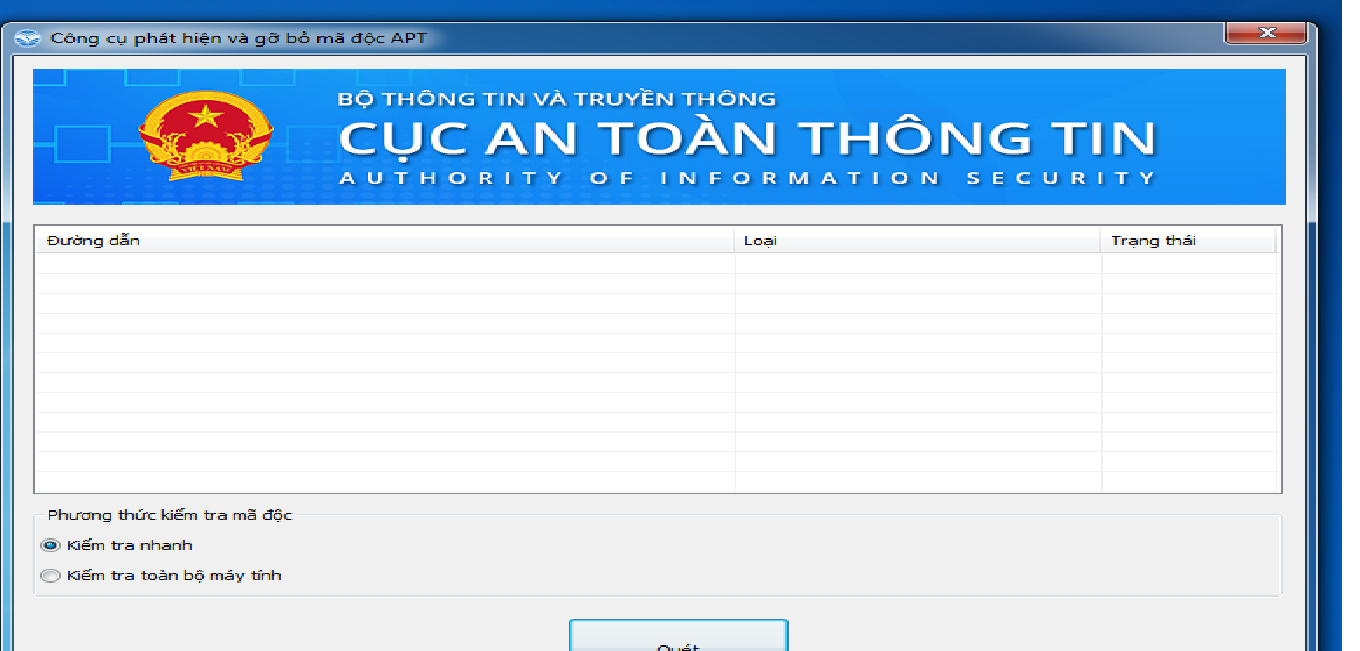 Bước 3 Chọn kiểm tra toàn bộ máy tính sau đó chọn quétHƯỚNG DẪN CẬP NHẬT BẢN VÁTRÊN TRÌNH DUYỆT CHROME1. Danh sách trang web bị chèn mã khai thác- behindcorona.com- code.jquery.cdn.behindcorona.com2. Hướng dẫn cập nhật bản váMặc dù trình duyệt web Chrome tự động thông báo cho người dùng về phiên bản mới nhất có sẵn, người dùng được khuyến nghị kích hoạt thủ công quá trình cập nhật bằng cách:Vào Menu/ Trợ giúp/ Giới thiệu về Google Chrome. Khi đó, trình duyệt sẽ tự động tải bản cập nhật và người dùng chỉ cần bấm “chạy lại”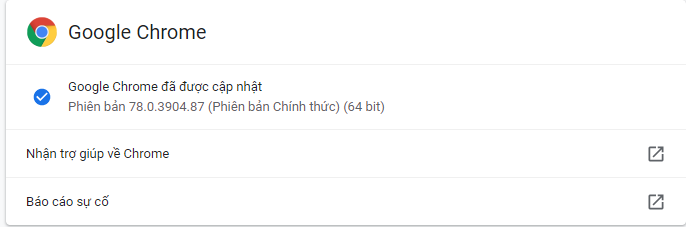 